Request for ApplicationsRFA No. DHS-FSA-CEO-2015Government of the District of Columbia Department of Human ServicesFamily Services Administration (FSA)RFA Title: Coordinated Entry Outreach ServicesRFA Release Date: June 8, 2015Application Submission Deadline: June 19, 2015 at 4:45 p.m., Eastern Standard Time (EST)Pre-application Conference:  June 10, 2015 10:00a.m. - 12:00p.m., EST64 New York Avenue, NEWashington, DC 20002Additional information about RFA terms may be obtained at www.opgs.dc.gov (Citywide Grants Manual and Sourcebook).The application must be submitted no later than 4:45 p.m., Eastern Standard Time (EST) by the deadline date of June 19, 2015, to DHS/FSA, c/o Tyra Watkins, 64 New York Avenue, NE, 5th Floor, Washington, DC 20002. Applications accepted at or after 4:46 p.m. will not be forwarded to the Review Panel for funding consideration.Table of ContentsSection I.	Authority for the Grant						  	1Section II:	Summary and Purpose of Grant						1Section III:	Eligibility Requirements 							3Qualified Organizations							3Administrative Criteria							4Insurance									4Compliance with Tax Obligations						5Section IV:	Amount of Total Funding and Grant Awards				5Section V:	Scope of Work 								6Core Components of Coordinated Entry System 				6	Cultural Competence						6Outreach and Education						7Standardized Assessment and Data Collection			7Section VI:	Payments to Grantee							8Section VII:	Application Information and Requirements				8Pre-application Conference						8Application Delivery 							9Application Requirements: 						9Proposal Format and Content					10Program Narrative							10Proposed Project Plans						11Fiscal and Financial Management				12Program  Reporting						12Applicant Qualifications						12Program Budget and Budget Narrative Justification		13		Section VIII:	Evaluation Process 								13Section IX:	Scoring of Applications							14		Criterion 1 – Process for Establishing and Operating a Coordinated	14         Entry System		Criterion 2 – Organizational Structure					14		Criterion 3 – Staffing and Leadership Development 				14		Criterion 4 – Fiscal Management						14		Criterion 5 – Reporting							15		Criterion 6 – Organizational Capacity and Experience 			15Section X:	Selection Process								15Section XI:	Audits and Disallowances							15Section XII:	Attachments to the RFA							16 	Attachment A -   Applicant Profile						17Attachment B -	DHS Statement of Certification                                          18Attachment C -	Certifications Regarding Lobbying, Debarment and                         	Suspension, Other Responsibilities Matters, and		Requirements for a Drug Free Workplace			20Attachment D -	Program Budget and Budget Narrative Justification	23Attachment E -	DHS/FSA Receipt Form					24Attachment F -	Proposed Work Plan					25AppendicesAppendix 1: 	Certification and Assurances (Attachment B and C)Appendix 2: 	Articles of Incorporation, if applicableAppendix 3: 	Bylaws, if applicableAppendix 4: 	IRS letter of non-profit corporation status, if applicableAppendix 5: 	List of current board of directors, if applicable. Include their mailing and e-mail 	addresses and phone numbers. Also, note board titles of officers.Appendix 6: 	Most recent annual audit. If audited financial statements have never been prepared due to the size or newness of the organization, applicant must submit an organizational budget, an income statement (or profit and loss statement), and a balance sheet certified by an authorized representative of the organization. Appendix 7: 	Form 990, Return of Organization Exempt from Income Tax, if applicableAppendix 8: 	Proposed organizational chart Appendix 9: 	Minimum of ten (10) Memoranda of Understanding from key community partners documenting their specific support for the Coordinated Entry SystemAppendix 10: 	Proposed staff resumesAppendix 11: 	Proposed staff job descriptionsAppendix 12:	Signed letter stating that the applicant will market the entity as a Coordinated Entry System and not the parent agency by using the approved logo, tagline, graphic design, and other identifiers for coordinated entry.Appendix 13:	District of Columbia Business LicenseAppendix 14:	Annual report or other documentation of a history of providing services to individuals and families experiencing homelessness or at imminent risk of becoming homeless.Appendix 15: 	Certificate of Good StandingDistrict of Columbia Department of Human Services (DHS)Family Services Administration (FSA)Request for Applications (RFA)Coordinated Entry RFA No. DHS-FSA-CEO-2015Section I:  AUTHORITY FOR THE GRANTThe Director of the District of Columbia Department of Human Services has the authority to make grants pursuant to D.C. Code § 4-756.01 of the “Homeless Services Reform Act of 2005”, as amended, effective October 22, 2005, D.C. Law 16-296.Section II:  SUMMARY AND PURPOSE OF GRANT This Request for Application (RFA) invites interested and eligible applicants to apply to  increase outreach service delivery to “unsheltered” and “sheltered” homeless individuals and families within the coordinated entry process that facilitates person-centered, comprehensive, and targeted service delivery to individuals experiencing homelessness or at risk of chronic homelessness in the District of Columbia. The District has implemented systems of “Coordinated Assessment and Housing Placement” (CHAP) for both families and single adults. Coordinated entry is a decentralized “no wrong door” process that is a virtual hub for connecting individuals experiencing homelessness to comprehensive services and housing resources based upon their individually assessed needs.  The goal of this RFA is to expand outreach service delivery within coordinated entry system that allocates assistance as effectively as possible, prioritizes assistance based on vulnerability and severity of service needs, offers a “no wrong door” approach no matter where or how people present for services, and identifies service needs and gaps to help DHS plan more targeted assistance and maximize available resources. An effective coordinated entry system features the following components:Person-Centered- Incorporates participant choice including but not limited to location and type of housing, level of services, and other options about which households can participate in decisions.Housing First Orientation- People are housed quickly without preconditions or service participation requirements.Fair and Equal Access- People can easily access the coordinated entry process, whether in person, by phone, or some other method, and that the process for accessing help is well-known.Prioritization- Ensures that people with the greatest needs receive priority for any type of shelter, housing, and/or homeless assistance available in the Continuum of Care (CoC) including permanent supportive housing, rapid rehousing, and other interventions.Inclusive- Includes all subpopulations, including people experiencing chronic homelessness, Veterans, families, youth and survivors of domestic violence.Standardized Access and Assessment- Offer the same assessment approach and referrals using uniform decision-making processes.  A person presenting anywhere within the coordinated entry system is not limited to receiving services only from that specific provider or location where the assessment was conducted.Under this RFA, the following definitions are applicable: “Adult” means any individual who has reached the age of majority under District law as defined in § 46-101; or qualifies as an emancipated minor under District law.“Appropriate permanent housing” means permanent housing that does not jeopardize the health, safety, or welfare of its occupants, meets the District’s building code requirements, and is affordable for the client.“Appropriately trained and qualified” means having received specialized training designed to teach the skills necessary to successfully perform one’s job and to work compassionately with individuals and families experiencing homelessness or at imminent risk of becoming homeless.“Client” means an individual or family seeking, receiving, or eligible for services from a program.“Continuum of Care (CoC)” means the comprehensive system of services for individuals and families experiencing homelessness or at imminent risk of becoming homeless and designed to serve clients based on their individual level of need.  The CoC may include crisis intervention, outreach and assessment services, shelter, transitional housing, permanent supportive housing, and supportive services. “Crisis intervention” means assistance to prevent individuals and families from becoming homeless, which may include, but need not be limited to, cash assistance for security deposits, rent or mortgage payments, utility assistance, credit counseling, mediation with landlords, and supportive services.“Culturally competent” means the ability of a provider to deliver or ensure access to services in a manner that effectively responds to the languages, values, and practices present in the various cultures of its clients so the provider can respond to the individual needs of each client.“Homeless” means lacking a fixed, regular residence that provides safe housing, and lacking the financial means to acquire such a residence immediately, including any individual or family who is fleeing, or attempting to flee domestic violence, and who has no other residence and lacks the resources or support networks to obtain safe housing; or having a primary nighttime residence that is a supervised publicly or privately operated shelter or transitional housing facility designed to provide temporary living accommodations; or a public or private place not designed for, or ordinarily used as, a regular sleeping accommodation for human beings.“Housing first” means a program that provides clients with immediate access to independent permanent housing and supportive services without prerequisites for sobriety or participation in psychiatric treatment.  Clients in housing first oriented programs may choose the frequency and type of services they receive and refusal of services will have no consequence for their access to housing or on continuation of their housing and supportive services.“Imminent risk of becoming homeless” means the likelihood that an individual’s or family’s circumstances will cause the individual or family to become homeless in the absence of prompt intervention.“Provider” means an individual or entity within the CoC that operates a program.“Rapid Rehousing” means a program that provides an individual or family experiencing homelessness with financial assistance to obtain permanent housing, by providing some or all of a security deposit, first month’s rent, short-term rental subsidy, and supportive services to help the recipient become self-sufficient.“Resident of the District” means an individual or family who is not receiving locally administered public assistance from a jurisdiction other than the District; is living in the District voluntarily and not for a temporary purpose and who has no intention of presently moving from the District.“Permanent Supportive Housing” means a housing unit with a long-term subsidy and the availability of long-term wrap-around supportive services.“Supportive services” means services addressing tenancy issues, financial literacy, employment, physical health, mental health, alcohol and other substance abuse recovery, child care, transportation, case management, and other health and social service needs, which, if unmet, may be barriers to obtaining or maintaining permanent housing. “Target Population” means “unsheltered” homeless individuals and/or families sleeping on streets, abandoned building, camping out in parks, places unsuitable for human habitation or other “sheltered’ in low barrier shelters.Section III:  ELIGIBILITY REQUIREMENTS A.	Qualified OrganizationsIn order to be eligible, applicant must be able to enter into an agreement with DHS/FSA requiring compliance with all District of Columbia laws.  Additionally, qualified non-profit and for-profit community-based organizations with a demonstrated history of providing services to individuals and families experiencing homelessness or at imminent risk of becoming homeless are eligible and invited to submit applications.No mini-grants or sub-grants are permitted for any entity that is awarded funding under this RFA. B.	Administrative CriteriaTo be considered for review and funding, applications must meet all of the administrative criteria listed below. Failure to meet any one of the following criteria will mean the application is ineligible for further review and award: The application proposal format conforms to the "Proposal Format and Content" listed in Section VIII.C.1 of the RFA. The application is printed on 8 1/2 by 11-inch paper, double-spaced, on one side, using 12-point type with a minimum of one inch margins, with all pages numbered.  Narrative for Section VIII.C.: 2-Program Narrative, 3-Proposed Project Plans, 4-Fiscal and Financial Management, 5-Program Reporting, and 6-Applicant Qualifications must not exceed 12 pages. Note: Attachments and appendices do not count toward the page limit.The Program Budget and Budget Narrative are complete and comply with the Budget forms listed as Attachment D of the RFA. The line item budget narrative describes the categories of items proposed. Indirect costs must not exceed 10 percent of the total grant budget. The Certifications and Assurances listed in Attachments B and C are signed.See Section VIII.C.1.f. for a list of appendices.Application must be submitted in a sealed envelope. Sealed envelopes must be clearly identified by the organization name, RFA number, and project name using the DHS/FSA Receipt (Attachment E). Unsealed and unidentified applications will not be accepted.The applicant submits the required six (6) copies of their proposal. Of the six (6) copies, one (1) copy must be stamped “original.” The application is submitted no later than 4:45 p.m., Eastern Standard Time (EST) by the deadline date of June 19, 2015  to DHS/FSA c/o Tyra Watkins, 64 New York Avenue NE, 5th Floor, Washington, DC 20002.C.	InsuranceDuring the term of the grant, all organizations will be required to obtain and keep in force insurance coverage as follows:The Organization shall carry employer's liability coverage of at least one hundred thousand dollars ($100,000).The Organization shall carry bodily injury liability insurance coverage written on the comprehensive form of policy of at least five hundred thousand dollars ($500,000) per occurrence.The Organization shall carry automobile liability insurance written on the comprehensive form of policy.  The policy shall provide for bodily injury and property damage liability covering the operation of all automobiles used in connection with performing grant activities.  Policies covering automobiles shall provide coverage of at least two hundred thousand dollars ($200,000) per person and five hundred thousand dollars ($500,000) per occurrence for bodily injury and twenty thousand dollars ($20,000) per occurrence for property damage.The Organization shall comply at all times with the provisions of the workers' compensation laws of the District of Columbia or another State if the grant work is performed outside the District of Columbia.  The Organization shall carry workers' compensation insurance covering all of its employees on the premises and in connection with its other operations pertaining to this grant.All insurance provided by the Organization shall set forth the Government of the District of Columbia as an additional insured.  All insurance shall be written with responsible companies licensed by the Government of the District of Columbia.  The policies of insurance shall provide for at least thirty (30) days written notice to DHS/FSA prior to their termination or material alteration.Compliance with Tax ObligationsPrior to execution of a grant agreement as a result of this RFA, a recipient must be in compliance with tax requirements as established in the District of Columbia and eligible jurisdiction and with Federal tax laws and regulations.Section IV:  AMOUNT OF TOTAL FUNDING AND GRANT AWARDSDHS/FSA announces the availability of grant funds for Fiscal Year 2015 (FY2015) to fund one (1) grant to an organization to provide coordinated entry services, within the District of Columbia. For further information, please contact:Dallas Williams, LICSW,LPCDeputy Administrator for Homeless ServicesDepartment of Human ServicesFamily Services Administration64 New York Avenue, NE, 5th FloorWashington, DC 20002	(202) 698-4142	Dallas.Williams@dc.govA total of $250,000 will be available to fund one (1) Coordinated Entry grant. The grant will be for a period of one (1) year from date of award. The grant may be continued for up to four (4) additional years based on documented project success and availability of funding. Grant recipients will be expected to begin project implementation within thirty (30) days of award and DHS/FSA approval of the Year 1 Work Plan and Budget and Budget Narrative Justification.  Section V:  SCOPE OF WORKEach applicant proposing to provide outreach and engagement services within the coordinated entry system must have the capacity to provide these services in any of the Wards and neighborhoods of the District of Columbia as needed. The provider organization must have the flexibility to provide these services after hours, especially during the hypothermia season from November 1st through March 31st.Core Components of Outreach Coordinated Entry Applicants are expected to address and provide evidence supporting their expertise in conducting services encompassing the following core outreach components of a coordinated entry system in ways that address the diverse characteristics and service needs of the populations to be served. Strategies should reflect culturally competent service delivery, outreach, standardized access and assessment, prioritization, collection and use of assessment data and data systems, referral protocols, service linkages, and ongoing planning and stakeholder consultation to evaluate and improve service outcomes. Successful applicants will provide evidence in the Program Narrative of their strengths, knowledge, and experiences in each of the following core areas.Cultural CompetenceThis core function requires that services and assessment delivered through the coordinated entry system are culturally competent and culturally sensitive to the needs of the target population.  The outreach provider organization will:Ensure the ability of appropriately trained and qualified staff, service partners and providers to deliver or ensure access to services in a manner that effectively responds to the languages, values, and practices present in the various cultures of its clients so the provider can respond to the individual needs of each client.Use ongoing planning and stakeholder consultation to evaluate the cultural competence of service delivery and use feedback to improve processes and service designs.Provide cultural competence training and awareness to staff, service partners and providers and ensure that program design, policies and services effectively meet the diverse needs of the target population. 2.	Outreach and Education This core function is designed to identify, engage, and connect the target population to the Coordinated Housing and Assessment Placement and comprehensive services.   The goal is to ensure fair and equal access to the coordinated entry process regardless of where or how people present for services. The outreach provider organization will: Establish partnerships with DHS, the ICH, and other community service providers and other related organizations to increase awareness of coordinated entry and develop referral pipelines.Coordination with community-wide outreach provider network to cover assigned geographical catchment area. Conduct engagement and relationship building activities with hard to reach target population.Conducting assessment using the VI-SPDAT and other community approved assessment tools.Conducting Safety and Crisis assessments.Mental health screening and linkage to mental health services (as needed).Assistance in accessing emergency medical services and linkages to primary medical care.Provide assistance in obtaining identification and/or other documentation.Assistance in accessing entitlement and other benefits or services.Housing navigation assistance to ensure client completion of housing applications, conducting unit searches, and leasing into stable housing.Assistance in obtaining basic life sustaining items to protect against the outdoor elements (food, water, blankets, socks, gloves, etc.)Help to build the capacity of service providers and other related organizations to educate and engage the target population about the services available through coordinated entry and how to make referrals through the system.3. Standardized Assessment & Data CollectionThis core function is designed to ensure the community-wide provider participation in the uniform decision-making processes and referral protocols through the coordinated entry system.  The goal is collaboration to ensure that all coordinated entry system staff offer the same assessment approach, referral process, and data collection methods. The outreach provider organization will:   Utilize the evidence-based and comprehensive assessment tool, selected by DHS, that measures client vulnerability and severity of service needs to ensure prioritization of clients with the greatest needs receive priority for any type of housing and homeless assistance available in the CoC, including PSH, Rapid Rehousing, and other interventions.Ensure that all outreach staff enters coordinated entry assessment data in a timely manner into the HMIS data system to collect, store, and manage completed assessments and track referrals. Ensure the ability of appropriately trained and qualified staff, to utilize the assessment tool, assess individuals that present for service and appropriately place and/or make referrals for service through comprehensive training, oversight and monitoring of completed assessment and referral decisions, and monitoring of service outcomes. Develop and implement periodic and ongoing training for appropriately trained and qualified staff on the assessment tool administration, data entry requirements and methods, referral protocols.Provide monthly program reports that track the number of clients being served, the number of completed assessments, the number and type of service referrals made, and the number of individuals stably housed and the type of housing received.Applicants are required to use the format and follow the narrative instructions provided within this RFA.Section VI:  PAYMENTS TO GRANTEEUpon award, DHS/FSA shall provide funding to the Grantee according to the terms outlined in the grant agreement which will include a Fund Disbursement Schedule and Terms. Payments to the grantee will be divided into four (4) equal payments. The first payment will be an advance to assist in program start-up costs. Subsequent advance payments will be paid on a projected quarterly schedule with the submission of an expenditure report. The last payment will be cost reimbursable with the submission of an expenditure report. DHS/FSA reserves the right to withhold any payment if the Grantee is found in non-compliance with the DHS/FSA Notice of Grant Award (NOGA) or the Grant Agreement.Section VII:  APPLICATION INFORMATION AND REQUIREMENTS Pre-application Conference:A pre-application conference is scheduled for: June 10, 2015 10:00 a.m. – 12:00 p.m., ESTDepartment of Human ServicesFamily Services Administration64 New York Avenue, NE, 5th FloorWashington, DC 20002Application Delivery:Applications are due no later than 4:45 p.m., Eastern Standard Time (EST), by the deadline of June 19, 2015, to DHS/FSA, c/o Tyra Watkins, 64 New York Avenue, NE, 5th Floor, Washington, DC 20002.  Applications will not be accepted by email or fax.Applications accepted at or after 4:46 p.m. will not be forwarded to the Review Panel for funding consideration.  Any additions or deletions to an application will not be accepted after the deadline of June 19, 2015 4:45 p.m. Applicants will not be allowed to assemble application material on the premises of DHS/FSA.  Applications must be ready for receipt by DHS/FSA.Application RequirementsProposal Format and Content:Applicant Profile (Attachment A)Table of ContentsNarrative   Program Budget and Budget Narrative Justification Form (Attachment D)Proposed Work Plan (Attachment F)Appendices Appendix 1: 	Certifications and Assurances (Attachments B and C)Appendix 2:	Articles of Incorporation, if applicableAppendix 3:	Bylaws, if applicableAppendix 4:	IRS letter of non-profit corporation status, if applicableAppendix 5:	List of current board of directors, if applicable.  Include their mailing and e-mail addresses and phone numbers.  Also include board titles of officers.Appendix 6:  	Most recent annual audit. If audited financial statements have never been prepared due to the size or newness of the organization, applicant must submit an organizational budget, an income statement (or profit and loss statement), and a balance sheet certified by an authorized representative of the organization.Appendix 7:  	Form 990, Return of Organization Exempt from Income Tax, if applicable Appendix 8:  	Proposed Organizational Chart for the Coordinated Entry EntityAppendix 9:  	Minimum of ten (10) Memoranda of Understanding from key community partners documenting their specific support for the proposed coordinated entry systemAppendix 10:  	Proposed staff resumesAppendix 11:  	Proposed staff job descriptionsAppendix 12:  	Signed letter stating that the applicant will market the entity as a Coordinated Entry System and not the parent agency by using the approved logo, tagline, graphic design, and other identifiers for coordinated entry. Appendix 13:  	District of Columbia Business License Appendix 14: 	Annual report or other documentation of a history of providing services to individuals and families experiencing homelessness or at imminent risk of becoming homeless.Appendix 15: 	Certificate of Good Standing2.	Program NarrativeThe narrative section (which is limited to 12 pages) should describe the applicant’s past experience and technical expertise in providing outreach and other supportive services to chronically homeless individuals and families. Articulate the integration these services in the communities that the coordinated entry system serve, and discuss the process the applicant will use to meet all requirements and the Scope of Work as detailed below: Describe your process to operate within a coordinated entry system in the District of Columbia.Describe your organization’s history of providing services to individuals and families experiencing homelessness or at imminent risk of becoming homeless.  Please describe your demonstrated expertise and experience providing culturally competent and culturally sensitive services to this population.Describe your organization’s process to establish a wide network of service partners and providers to ensure that all individuals experiencing homelessness in the District have fair and equal access to the coordinated entry process, regardless of where or how they present for services.Describe your organization’s process for conducting outreach and directly engaging individuals experiencing homelessness to educate them about the availability of services through coordinated entry.  In addition, please describe how your organization will market the coordinated entry system to stakeholders, partners, providers, the general public, etc.  Describe your process to establish and operate standardized assessment and data collection through the coordinated entry system.Describe your organization’s process to implement an evidence-based and comprehensive assessment tool that measures client vulnerability and severity of service needs to ensure prioritization of clients with the greatest needs.Describe your organization’s ability to establish or maintain the HMIS data system to collect, store, and manage completed assessments and track referrals.Describe your organization’s approach to ensure the ability of appropriately trained and qualified staff, service partners and providers to administer the assessment tool, assess individuals that present for service and appropriately place and/or make referrals for service.Please explain how your organization will provide oversight and monitoring of completed assessment and referral decisions, and monitor service outcomes.3.  Proposed Project PlansThe proposed project plan narrative must describe how the applicant will organize, staff, and manage outreach service delivery within a coordinated entry system. The discussion must cover the organizational structure for service provision within the coordinated entry system, types and qualifications of staff, and overall management approach to the following requirements: Describe how your organization will organize human resources to create or expand outreach services in the coordinated entry system.Provide an organizational chart (Appendix 8) that shows how staff and others will be deployed to conduct outreach services in the coordinated entry work plan.Discuss how the proposed organizational structure will promote and support the Coordinated Assessment and Housing Placement process as the capacity to implement the Year 1 Work Plan.  Discuss staffing and leadership development.Discuss the outreach staffing plan, clinical supervision, and how the approach will enhance implementation of the Year 1 Work Plan. Describe the roles and responsibilities of key staff of the coordinated entry system. Provide detailed job descriptions in Appendix 11.Summarize the most critical qualifications of the proposed coordinated entry Full Time Equivalent (FTE) outreach staff members. Include resumes of proposed staff in Appendix 10. 4.  Fiscal and Financial ManagementDescribe how your organization will provide sound fiscal management for the project, including experience in managing other grant funds. Include a summary of the fiscal and financial management systems currently in place that will support the coordinated entry system.5.  Program ReportingDiscuss the applicant’s approach to report measurable progress monthly.  Applicant QualificationsDescribe leadership capacity. 		Discuss in detail your organization’s specific involvement and role in providing services to individuals and families experiencing homelessness or at imminent risk of homelessness in the last five (5) years, and any measurable results achieved. b.	Discuss mission and compatibility between your organization and the coordinated entry system.Discuss how coordinated entry is compatible with or will enhance your organization’s mission and future plans.Discuss why your organization is “best” qualified to lead the effort to expand outreach coverage within coordinated entry system.Program Budget and Budget Narrative Justification The applicant must provide a line-item budget and budget narrative justification. The budget narrative justification should clearly state how the applicant arrived at budget figures.Attachment D is a program budget and budget narrative justification form. The following are components of a budget:Salaries and Wages for staff are to be included in the personnel budget category. Include the amount of time dedicated to the grant (e.g., 1.0 FTE or .5 FTE).  Must include total salary, total hours, and rate per hour per staff person.Fringe Benefits for full and part-time staff are included under this separate category. List the percentage of total salaries, life and health insurance, unemployment, Social Security, Retirement, Worker’s Compensation, etc.Occupancy (e.g., rent, facility insurance, utilities, and maintenance)Travel and Transportation (e.g., local mileage, Metrorail and bus)Supplies and Minor Equipment (e.g., stationary, pens, paper, computers, desks, chairs and file cabinets)Capital Equipment and Outlays (not applicable for this grant)Client CostsCommunications (e.g., telephone, internet, postage, printing and copying)Other Direct Costs (costs not previously identified under other categories)Indirect Costs – The components of indirect costs must be itemized (e.g., .10 FTE bookkeeper @ $20.00/hr. x 280 hrs. = $5,600.00).  Indirect costs cannot exceed 10 percent of the total project budget.Section VIII:  EVALUATION PROCESS All applications that are complete and meet the eligibility and administrative criteria listed in Section IV will be reviewed and scored by an independent review panel. Scoring and the recommendations of the review panel are advisory only. The final decision to fund an application rests solely with the DHS Director. The anticipated award date is July 1, 2015.Section IX:  SCORING OF APPLICATIONSAll applications for this RFA will be objectively reviewed and scored against the following key criteria:Criterion 1.  Process for Establishing and Operating a Coordinated Entry System (Total of 40 points)The applicant’s Year 1 Work Plan is complete, addresses the core functions within the scope of work and provides a realistic implementation schedule. (Points: 20)b.	The applicant discusses the practical experience it will apply in planning and implementing the Coordinated Entry System. (Points: 20)Criterion 2.  Organizational Structure (Total of 20 points)The applicant provides an organizational chart for the Coordinated Entry System that supports the RFA requirements (including key community partnerships and networks), and proposed Work Plan and shows clear lines of authority and areas of responsibility. Applicant must submit Appendix 8. (Points: 10)b.	The applicant provides a clear discussion of how the organizational structure supports implementation of the Year 1 Work Plan and demonstrates an understanding of diverse target populations.  (Points: 10)Criterion 3.  Staffing and Leadership Development (Total of 15 points)a.	The applicant presents a staffing plan that identifies staff positions and addresses the RFA staffing requirements. The applicant provides job descriptions for key staff and any volunteer positions that identify major duties and responsibilities, lines of reporting, and qualifications needed. (Points: 5)The applicant includes information on the knowledge and experience of proposed staff in working with individuals and families experiencing homelessness or at imminent risk of becoming homeless. (Points: 5)The applicant presents a plan for ongoing coordinated entry system staff, service partner, and service provider development. (Points: 5)Criterion 4.  Fiscal Management (Total of 5 points)The applicant describes the fiscal and financial management system in place, qualifications of systems management staff, and experience with government grant monitoring, and reporting functions within the last five (5) years. (Points: 5)Criterion 5.  Reporting (Total of 5 points)The applicant discusses the protocol for submission of required monthly progress reports. (Points: 5)Criterion 6. Organizational Capacity Experience in Serving the Target Population (Total of 15 points)The applicant discusses relevant history and experience with providing services to individuals and families experiencing homelessness or at imminent risk of becoming homeless. (Points: 5)The applicant identifies the strengths and weaknesses of providing outreach services within the coordinated entry system and presents action plans to overcome these weaknesses. (Points: 5)The applicant presents evidence of a well-established infrastructure that includes a Board of Directors, written policies and procedures, and bylaws (if applicable). (Points: 5)Section X:  SELECTION PROCESSRFAs will be scored according to the evaluation criteria listed above.  The results of the evaluation for each RFA submitted will be classified into one of four categories below: When the applications are received, a panel of reviewers identified by DHS/FSA will review the applications and rank the responses based upon the information submitted using the criteria in this RFA.  The individual scores of the review panel will be averaged and assigned a classification equivalent to the point range of the averaged scores.  The grantee(s) will be selected from among the providers that score in the “Most Qualified” point range category. If no applications are ranked in the “Most Qualified” category, DHS/FSA may select from the “Very Qualified” and “Qualified” categories.  Section XI:  AUDITS AND DISALLOWANCES Appropriate District and federal personnel may conduct fiscal and program audits of grantees either directly or by an independent auditor.  The grantee may request informal dispute resolution of any disallowance determination in accordance with the Citywide Grants Manual and Sourcebook.  The grantee shall cooperate fully and promptly with any audit.Section XII:	ATTACHMENTS TO THE RFAAttachment A	Applicant ProfileAttachment B	Department of Human Services Statement of CertificationAttachment C	Certifications Regarding Lobbying, Debarment and Suspension, Other 	Responsibility Matters and Requirements for a Drug Free WorkplaceAttachment D	Program Budget and Budget Narrative Justification FormAttachment E	DHS/FSA Receipt Attachment F	Proposed Work PlanATTACHMENT AGovernment of the District of Columbia Department of Human ServicesFamily Services Administration RFA No. DHS-FSA-CEO-2015Coordinated Entry Outreach ServicesApplicant ProfileATTACHMENT BGOVERNMENT OF THE DISTRICT OF COLUMBIADEPARTMENT OF HUMAN SERVICES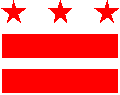 Department of Human Services Statement of CertificationThe Grantee has provided the individuals, by name, title, address, and phone number who are authorized to negotiate with the Agency on behalf of the organization; (attach)The Grantee is able to maintain adequate files and records and can and will meet all reporting requirements;That all fiscal records are kept in accordance with Generally Accepted Accounting Principles (GAAP) and account for all funds, tangible assets, revenue, and expenditures whatsoever; that all fiscal records are accurate, complete and current at all times;  and that these records will be made available for audit and inspection as required;The Grantee is current on payment of all federal and District taxes, including Unemployment Insurance taxes and Workers’ Compensation premiums. This statement of certification shall be accompanied by a certificate from the District of Columbia OTR stating that the entity has complied with the filing requirements of District of Columbia tax laws and has paid taxes due to the District of Columbia, or is in compliance with any payment agreement with OTR; (attach)That the Grantee has the demonstrated administrative and financial capability to provide and manage the proposed services and ensure an adequate administrative, performance and audit trail; That, if required by the grant making Agency, the Grantee is able to secure a bond, in an amount not less than the total amount of the funds awarded, against losses of money and other property caused by fraudulent or dishonest act committed by any employee, board member, officer, partner, shareholder, or trainee;That the Grantee is not proposed for debarment or presently debarred, suspended, or declared ineligible, as required by Executive Order 12549, “Debarment and Suspension,” and implemented by 2 CFR 180, for prospective participants in primary covered transactions and is not proposed for debarment or presently debarred as a result of any actions by the District of Columbia Contract Appeals Board, the Office of Contracting and Procurement, or any other District contract regulating Agency; That the Grantee has the financial resources and technical expertise necessary for the production, construction, equipment and facilities adequate to perform the grant or sub-grant, or the ability to obtain them;That the Grantee has the ability to comply with the required or proposed delivery or performance schedule, taking into consideration all existing and reasonably expected commercial and governmental business commitments;That the Grantee has a satisfactory record of performing similar activities as detailed in the award or, if the grant award is intended to encourage the development and support of organizations without significant previous experience, that the Grantee has otherwise established that it has the skills and resources necessary to perform the grant.  In this connection, Agencies may report their experience with a Grantee’s performance to OPGS which shall collect such reports and make the same available on its intranet website. That the Grantee has a satisfactory record of integrity and business ethics; That the Grantee has the necessary organization, experience, accounting and `operational controls, and technical skills to implement the grant, or the ability to obtain them;That the Grantee is in compliance with the applicable District licensing and tax laws and regulations;That the Grantee complies with provisions of the Drug-Free Workplace Act; andThat the Grantee meets all other qualifications and eligibility criteria necessary to receive an award under applicable laws and regulations.That the grantee agrees to indemnify, defend and hold harmless the Government of the District of Columbia and its authorized officers, employees, agents and volunteers from any and all claims, actions, losses, damages, and/or liability arising out of this grant or sub-grant from any cause whatsoever, including the acts, errors or omissions of any person and for any costs or expenses incurred by the District on account of any claim therefore, except where such indemnification is prohibited by law. As the duly authorized representative of the applications,    I hereby certify that the applicant will comply with the above certifications.___________________________________________________________________________Grantee Name _______________________________________  City ________ State ______ Zip Code ________ Street AddressApplication Number and / or Project Name	Grantee IRS/Vendor  NumberSignature: 		_            Date: _________________                            	             Typed Name and Title of Authorized RepresentativeATTACHMENT CGOVERNMENT OF THE DISTRICT OF COLUMBIADEPARTMENT OF HUMAN SERVICESCertifications Regarding Lobbying, Debarment and Suspension, Other Responsibility Matters, and Requirements for a Drug-Free WorkplaceGrantees should refer to the regulations cited below to determine the certification to which they are required to attest. Grantees should also review the instructions for certification included in the regulations before completing this form. Signature of this form provides for compliance with certification requirements under 28 CFR Part 69, "New Restrictions on Lobbying" and 28 CFR Part 67, "Government-wide Debarment and Suspension (Non-procurement) and Government-wide Requirements for Drug-Free Workplace (Grants)." The certifications shall be treated as a material representation of fact. 1. 	LobbyingAs required by Section 1352, Title 31 of the U.S. Code and implemented at 28 CFR Part 69, for persons entering into a grant or cooperative agreement over $100,000, as defined at 28 CFR Part 69, the Grantee certifies that: No Federally appropriated funds have been paid or will be paid, by or on behalf of the undersigned, to any person for influencing or attempting to influence an officer or employee of any agency, a Member of Congress; an officer or employee of Congress, or an employee of a Member of Congress in connection with the making of any Federal grant, the entering into of any cooperative agreement, and the extension, continuation, renewal, amendment, or modification of any Federal grant 01 cooperative agreement; If any funds other than Federally appropriated funds have been paid or will be paid to any person for influencing or attempting to influence an officer or employee of any agency, a Member of Congress, an officer or employee of Congress, or an employee of a Member of Congress in connection with this Federal grant or cooperative agreement, the undersigned shall complete and submit Standard Form -III, "Disclosure of Lobbying Activities," in accordance with its instructions; The undersigned shall require that the language of this certification be included in the award documents for all sub awards at all tiers including sub-grants, contracts under grants and cooperative agreements, and subcontracts and that all sub-recipients shall certify and disclose accordingly. 2.    Debarments and Suspension, and Other Responsibility Matters (Direct Recipient) As required by Executive Order 12549, Debarment and Suspension, and implemented at 28 CFR Part 67, for prospective participants in primary covered transactions, as defined at 28 CFR Part 67, Section 67.510-  The Grantee certifies that it and its principals: A.   Are not presently debarred, suspended, proposed for debarment, declared ineligible, sentenced to a denial of Federal benefits by a State or Federal court, or voluntarily excluded from covered transactions by any Federal department or agency; B.	Have not within a three-year period preceding this application been convicted of or had a civil judgment rendered against them for commission of fraud or a criminal offense in connection with obtaining, attempting to obtain, or performing a public Federal, State, or local transaction or contract under a public transaction; violation of Federal or State antitrust statutes or commission of embezzlement, theft, forgery, bribery, falsification or destruction of records, making false statements, or receiving stolen property; C.	Are not presently indicted for or otherwise criminally or civilly charged by a governmental entity (Federal, State, or Local) with commission of any of the offenses enumerated in paragraph (I)(b) of this certification; and D. 	Have not within a three-year period preceding this application had one or more public transactions (Federal, State, or Local) terminated for cause or default; and Where the Grantee is unable to certify to any of the statements in this certification, he or she shall attach an explanation to this application. 3.	Drug-Free Workplace (Awardees Other Than Individuals) 	As required by the Drug Free Workplace Act of 1988, and implemented at 28 CFR Part 67, Subpart F. for Awardees, as defined at 28 CFR Part 67 Sections 67.615 and 67.620, the Grantee certifies that it will or will continue to provide a drug-free workplace by: A. 	Publishing a statement notifying employees that the unlawful manufacture, distribution, dispensing, possession, or use of a controlled substance is prohibited in the Grantee's workplace and specifying the actions that will be taken against employees for violation of such prohibition. B. 	Establishing an on-going drug-free awareness program to inform employee’s about:The dangers of drug abuse in the workplace;The Grantee's policy of maintaining a drug-free workplace;Any available drug counseling, rehabilitation, and employee assistance programs; and The penalties that may be imposed upon employees for drug abuse violations occurring in the workplace. Making it a requirement that each employee to be engaged in the performance of the grant be given a copy of the statement required by paragraph (a). Notifying the employee in the statement required by paragraph (a) that, as a condition of employment under the grant, the employee would--- Abide by the terms of the statement; and Notify the employer in writing of his or her conviction for a violation of a criminal drug statute occurring in the workplace no later than five calendar days after such conviction. Notifying the agency, in writing, within 10 calendar days after receiving notice under subparagraph (d) (2) from an employee or otherwise receiving actual notice of such conviction. Employers of convicted employees must provide notice, including position title to: the Grant Administrator identified in the grant agreement, and the Director – Department of Human Services at 64 New York Avenue, NE, Washington DC 20002. Notice shall include the identification number(s) of each effected grant. Taking one of the following actions, within 30 calendar days of receiving notice under subparagraph (d)(2), with respect to any employee who is so convicted ---(a) 	Taking appropriate personnel action against such an employee, up to and incising termination, consistent with the requirements of the Rehabilitation Act of 1973, as amended; or (b) 	Requiring such employee to participate satisfactorily in a drug abuse assistance or rehabilitation program approved for such purposes by Federal, State, or local health, law enforcement, or other appropriate agency. (c)	 Making a good faith effort to continue to maintain a drug-free workplace through implementation of paragraphs (a), (I), (c), (d), (e), and (1). The Grantee may insert in the space provided below the sites) for the performance of work done in connection with the specific grant: Place of Performance (Street address, city, county, state, zip code) Drug-Free Workplace Requirements (Awardees who are Individuals) As required by the Drug-Free Workplace Act of 1988, and implemented at 28 CFR Part 67, subpart F, for Awardees as defined at 28 CFR Part 67; Sections 67615 and 67.620- As a condition of the grant, I certify that I will not engage in the unlawful manufacture, distribution, dispensing, possession, or use of a controlled substance in conducting any activity with the grant; and If convicted of a criminal drug offense resulting from a violation occurring during the conduct of any grant activity, I will report the conviction, in writing, within 10 calendar days of the conviction, to: The Grant Administrator identified in the Grant Agreement; and D.C. Department of Human Services, 64 New York Avenue, NE. Washington, DC 20002        (Attn: Director-Department of Human Services).As the duly authorized representative of the Grantee/organization, I hereby certify that the Grantee will comply with the above certifications._______________________________________________________________________________________Grantee Name __________________________________________  City _____________ State ______ Zip Code ________ Street Address	Application Number and / or Project Name	         Grantee IRS/Vendor  NumberSignature: 		          Date: _________________                                                     Typed Name and Title of Authorized RepresentativeATTACHMENT DATTACHMENT E DHS/FSA RECEIPTATTACH TWO (2) COPIES OF THIS RECEIPT TO THE OUTSIDE OF THE ENVELOPERFA No. DHS-FSA-CEO-2015 The DC DEPARTMENT OF HUMAN SERVICES IS IN RECEIPT OF______________________________________________________________________(Contact Name/ Please Print Clearly)______________________________________________________________________(Organization Name)______________________________________________________________________(Address, City, State, Zip Code)______________________________________________________________________(Telephone/Facsimile/Email)______________________________________________________________________(Project Name) ____________________________________________     _______________________(Geographic Designation: Wards __ __)		    (Amount Requested)DHS/FSA USE ONLY:Please Indicate Time:ORIGINAL and _____________COPIES RECEIVED ON THIS DATE ____________________/__________/2015			Received By: __________________________________________ATTACHMENT FWards: ___ ___Duplicate this page as needed for additional proposed strategies.  Ensure that heading information clearly identifies the applicant’s submission, the RFA number and page (e.g., page 2 of 4) of the proposed work plan.The following terms and conditions are applicable to this and all Requests for Applications (RFA) issued by the District of Columbia Department Human Services (DHS):Funding for an award is contingent on continued funding from the DHS grantor or funding source. The RFA does not commit DHS to make an award. DHS reserves the right to accept or deny any or all applications, if DHS determines it is in the best interest of DHS to do so. DHS shall notify the applicant if it rejects that applicant’s proposal. DHS may suspend or terminate any RFA pursuant to its own grant-making rule(s) or any applicable federal regulation or requirement. DHS reserves the right to issue addenda and/or amendments subsequent to the issuance of the RFA, or to rescind the RFA. DHS shall not be liable for any costs incurred in the preparation of applications in response to the RFA. Applicant agrees that all costs incurred in developing the application are the applicant’s sole responsibility. DHS may conduct pre-award on-site visits to verify information submitted in the application and to determine if the applicant’s facilities are appropriate for the services intended. In addition, DHS may review the fiscal system and programmatic capabilities to ensure that the organization has adequate systems in place to implement the proposed program.DHS may enter into negotiations with an applicant and adopt a firm funding amount or other revision of the applicant’s proposal that may result from negotiations. DHS shall provide the citations to the statute and implementing regulations that authorize the grant or sub grant; all applicable federal and District regulations, such as OMB Circulars A-102, A-133, 2 CFR 180, 2 CFR 225, 2 CFR 220, and 2 CFR 215; payment provisions identifying how the grantee will be paid for performing under the award; reporting requirements, including programmatic, financial and any special reports required by the granting Agency; and compliance conditions that must be met by the grantee. If there are any conflicts between the terms and conditions of the RFA and any applicable federal or local law or regulation, or any ambiguity related thereto, then the provisions of the applicable law or regulation shall control and it shall be the responsibility of the applicant to ensure compliance.Checklist for RFA ApplicationApplication proposal format follows the "Proposal Format and Content" listed in Section VIII.C.1. of the RFA.  Application is printed on 8 1/2 by 11-inch paper, double-spaced, on one side, using 12-point type with a minimum of one inch margins, with all pages numbered.  Applicant Profile (Attachment A), contains all the information requested and is attached as the Face Sheet. Table of Contents follows the Applicant Profile (Attachment A)Narrative for Section VIII.C.: 2-Program Narrative, 3-Proposed Project Plans, 4-Fiscal and Financial Management, 5-Program Reporting, and 6-Applicant Qualifications must not exceed 12 pages. Note: Attachments and appendices do not count toward the page limit.Program Budget and Budget Narrative Justification (Attachment D) is complete and complies with the budget form. The line item budget narrative justification describes the categories of items proposed. Indirect costs must not exceed 10 percent of the total grant budget. Proposed Work Plan (Attachment F) is complete and complies with the work plan form.Appendix 1: Certifications and Assurances listed in Attachments B and C are signed.Appendix 2: Articles of Incorporation, if applicable.Appendix 3: Bylaws, if applicable.Appendix 4: IRS letter of non-profit corporation status, if applicable.Appendix 5: List of current board of directors, if applicable.  Include their mailing and e-mail addresses and phone numbers.  Also, include board titles of officers.  Appendix 6: Most recent annual audit. If audited financial statements have never been prepared due to the size or newness of the organization, applicant must submit an organizational budget, an income statement (or profit and loss statement), and a balance sheet certified by an authorized representative of the organization. Appendix 7: Form 990, Return of Organization Exempt from Income Tax, if applicable.Appendix 8: Proposed organizational chart.Appendix 9: Memoranda of Understanding from key community partners documenting their specific support for the Coordinated Entry System.Appendix 10: Proposed staff resumes.Appendix 11: Proposed staff job descriptions.Appendix 12: Signed letter stating that the applicant will market the initiative as Coordinated Entry and not the parent agency by using the approved logo, tagline, graphic design, or any other identifiers for the Coordinated Entry System.Appendix 13: District of Columbia Business License.Appendix 14: Annual report or other documentation of a history of supporting individuals experiencing homelessness.Appendix 15: Certificate of Good Standing.Application is submitted in a sealed envelope. Sealed envelopes must be clearly identified by the organization name, RFA number, and project name using the DHS/FSA Receipt Form (Attachment E). Applicant submitted the required six (6) copies of the proposal. Of the six (6) copies, one (1) copy was stamped “original.”  Ranking ClassificationPoint RangeMost Qualified95 - 100Very Qualified80 - 94Qualified70 - 79Minimally Qualified69 and belowAPPLICANT NAME:TYPE OF ORGANIZATION:____ Non-Profit Organization   ____ For-Profit Organization  ____Other:__________________________________________Federal Tax ID No.:DUNS No.:Contact Person:Federal Tax ID No.:DUNS No.:Contact Person:Federal Tax ID No.:DUNS No.:Contact Person:Title:Street Address:   City, State ZIP:Telephone:Fax:Email Address:Ward: Organization Web-site:Names of Organization Officials:Board Chair/President: Board Treasurer:Chief Executive Officer/Executive Director:Chief Financial Officer: Abstract (Limit 200 words)Signature of Authorized Official: _________________________________________Program Budget and Budget Narrative JustificationProgram Budget and Budget Narrative JustificationProgram Budget and Budget Narrative JustificationProgram Budget and Budget Narrative JustificationProgram Budget and Budget Narrative JustificationSub-grantee: [Name]Sub-grantee: [Name]Sub-grantee: [Name]Sub-grantee: [Name]Sub-grantee: [Name]Budget Period One: Budget Period One: Budget Period One: Budget Period One: Budget Period One: Funding Source Funding Source Funding Source Funding Source Funding Source Service Area Name: Coordinated Entry Service Area Name: Coordinated Entry Service Area Name: Coordinated Entry Service Area Name: Coordinated Entry Service Area Name: Coordinated Entry BUDGET CATEGORYBUDGET CATEGORYBUDGET CATEGORYBUDGET CATEGORYBUDGET CATEGORYPERSONNEL – Salaries and WagesPOSITIONPROGRAM SERVICESTOTALNARRATIVE JUSTIFICATION[Employee Name] $     $  Represents 1 FTE, a full-time $ ____ Salary @ $XX/hr. x 2080 hrs.[Employee Name] $     $  Represents 1 FTE, a full-time $ ____ Salary @ $XX/hr. x 2080 hrs.[Employee Name]   $    $   Represents 1 FTE, a full-time $ ____ Salary @ $XX/hr. x 2080 hrs.Subtotal Salaries $                  $    Fringe Benefits $        $      Total Personnel & Fringe Benefits $     $  Occupancy $      $   Travel and Transportation $ $ Supplies & Minor Equipment $      $   Capital Equipment and Outlays $      $    NOT APPLICABLE FOR THIS GRANTClient Costs $      $   Communications $      $   Other Direct Cost $      $   Subtotal Direct Costs $  $Indirect/Overhead (10% Limit) $  $    Total $   $                                   PROPOSED WORK PLAN                                   PROPOSED WORK PLAN                                   PROPOSED WORK PLAN                                   PROPOSED WORK PLAN                                   PROPOSED WORK PLAN                                   PROPOSED WORK PLANRFA No. DHS-FSA-CEO-2015RFA No. DHS-FSA-CEO-2015RFA No. DHS-FSA-CEO-2015District of Columbia Department of Human ServicesDistrict of Columbia Department of Human ServicesFamily Services AdministrationFamily Services AdministrationFamily Services AdministrationFamily Services Administration Coordinated Entry Grant Coordinated Entry Grant Coordinated Entry GrantAgency Name:Contact Person:Telephone:Project Title: Total Request: Total Request:Coordinated Entry System Goal: Coordinated Entry System Goal: Coordinated Entry System Goal: Coordinated Entry System Goal: Measurable Strategies Measurable Strategies Measurable Strategies Measurable Strategies Strategy  #1:   Strategy  #1:   Strategy  #1:   Strategy  #1:   Key activities needed to meet this objective:Start Dates:Completion Dates:Key Personnel (Title)Strategy  #2: Strategy  #2: Strategy  #2: Strategy  #2: Key activities needed to meet this objective:Start Dates:Completion Dates:Key Personnel (Title)Strategy #3:  Strategy #3:  Strategy #3:  Strategy #3:  Key activities needed to meet this objective:Start Dates:Completion Dates:Key Personnel (Title)